申请开通方法：中国涂料工业协会会员单位通过邮件(hycncia@vip.163.com)报送免费学习申请表，经中国涂料在线教育平台审核后，及时开通网上学习账号及课程并以短信或邮件形式通知学员。关于疫情期间免费开放中国涂料在线教育课程的通知为助力打赢疫情防控阻击战，进一步提升涂料行业从业人员的素质和技能水平，中国涂料工业协会积极响应国家发改委等四部门发布的《关于应对新型冠状病毒感染肺炎疫情 支持鼓励劳动者参与线上职业技能培训的通知》要求，疫情期间免费开放涂料行业线上职业技能培训资源，进一步贯彻“学习强国，技能强国，人才强国”，更好地推动涂料大国向涂料强国迈进!为此，经中国涂料工业协会研究决定，疫情期间，依托“中国涂料在线教育平台”（http://www.cioeu.com），对中国涂料工业协会会员企业实行在线课程免费开放，助力抗击疫情，提升人才素质，鼓励会员单位员工积极参与线上培训学习，做到停工不停学，学习不延期，不负时光不负己。疫情结束后，线上学时记录可累计纳入获得国际证书（BCF）、《涂料生产工》等相应培训证书的学分中，以助于取得行业认可的相应职业资格证书。本课程是依托于中国涂料工业协会、中国涂料工业大学及英国涂料联合会的优势资源，引进英国涂料联合会（BCF）成功运行多年的先进教材，结合我国涂料行业发展与技术进步需求而设计的教育课程。同时聘请了行业知名的专家和学者作为学习指导教师，全方位地为学员提供专业的教学指导。学员无论身在何处，都可以随时随地利用电脑、ipad、手机等工具在线进行学习，内容、时间灵活支配。无论是从事与涂料生产、管理、技术开发、涂料应用等各类相关专业工作，都可以找到与所需内容相匹配的课程。免费学习时间：即日起至3月10日。申请开通方法：中国涂料工业协会会员单位通过邮件(hycncia@vip.163.com)报送免费学习申请表，经中国涂料在线教育平台审核后，及时开通网上学习账号及课程并以短信或邮件形式通知学员。联系方式：邮箱: hycncia@vip.163.com 负责人：孙莲英13701273488　赵　君13905323644　阎永江13706341177谭春雷13502065318　刘　杰13810161256　刘国杰18610736849联系人：朱  江 13311291701　牛长睿 13366150895　贾亦然 18810619075赵中国13717589022　丁艳梅13683517455　徐　艳13911991272　樊　森13521703612　冯立辉13146685581　齐祥昭13691145077李　力13581567188　王　臻18548905456　王　欢13810351317汤大友13426080627                                       中国涂料工业协会                                        2020年2月9日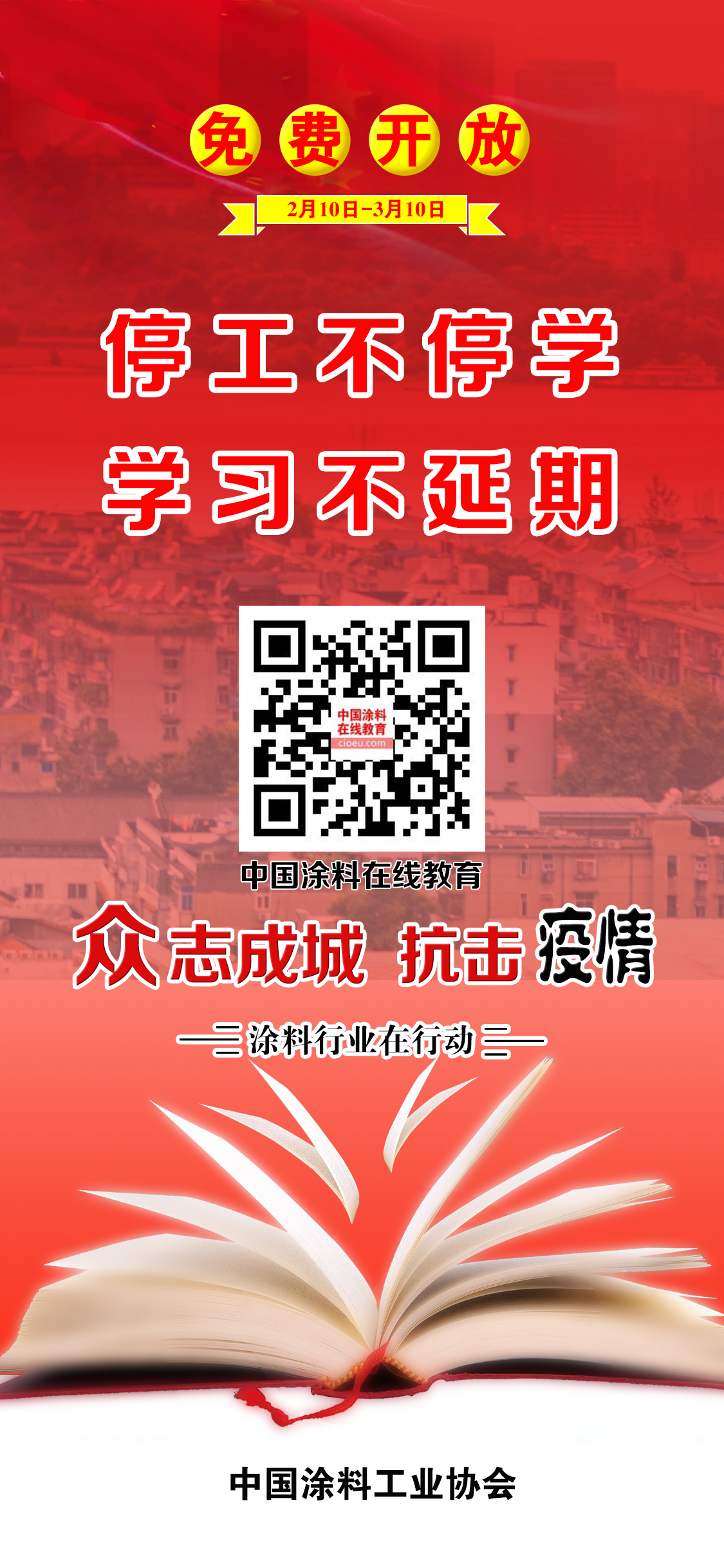 中国涂料在线教育免费课程学习申请表单位名称:                                单位联系人:             电话:中国涂料在线教育免费课程学习申请表单位名称:                                单位联系人:             电话:中国涂料在线教育免费课程学习申请表单位名称:                                单位联系人:             电话:中国涂料在线教育免费课程学习申请表单位名称:                                单位联系人:             电话:中国涂料在线教育免费课程学习申请表单位名称:                                单位联系人:             电话:中国涂料在线教育免费课程学习申请表单位名称:                                单位联系人:             电话:中国涂料在线教育免费课程学习申请表单位名称:                                单位联系人:             电话:中国涂料在线教育免费课程学习申请表单位名称:                                单位联系人:             电话:中国涂料在线教育免费课程学习申请表单位名称:                                单位联系人:             电话:序号电子邮箱手机号姓名性别身份证号申请学习课程申请学习课程123456789101112131415免费课程最终解释权归中国涂料在线教育所有免费课程最终解释权归中国涂料在线教育所有免费课程最终解释权归中国涂料在线教育所有免费课程最终解释权归中国涂料在线教育所有免费课程最终解释权归中国涂料在线教育所有免费课程最终解释权归中国涂料在线教育所有免费课程最终解释权归中国涂料在线教育所有